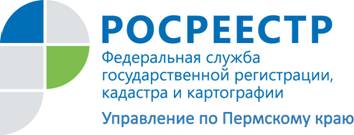 ПРЕСС-РЕЛИЗКадастровая палата обеспечивает доступность государственных услуг За 11 месяцев 2016 года специалистами Кадастровой палаты по Пермскому краю осуществлено 133 выезда с целью приёма и выдачи документов по государственным услугам Росреестра к жителям Прикамья, относящимся к социально незащищённым слоям населения. В результате сотрудниками органа кадастрового учёта принято 132 пакета документов и выдано 60 пакетов документов по результатам предоставления государственных услуг.Все выезды к гражданам с ограниченными возможностями здоровья (инвалидам I и II групп) и ветеранам Великой Отечественной войны, осуществляются специалистами краевой Кадастровой палаты на безвозмездной основе.В процессе выездного обслуживания осуществляется приём документов на государственную регистрацию прав, постановку недвижимости на государственный кадастровый учёт, предоставление сведений из Единого государственного реестра прав и государственного кадастра недвижимости.  Чтобы пригласить специалиста на дом, заявителю достаточно оставить заявку по телефонам:  8-951-936-35-88, 8 (342) 201-21-84.Представители Кадастровой палаты рассмотрят заявку в максимально короткий срок и свяжутся с заявителем, чтобы согласовать дату и время визита.Услуга Кадастровой палаты по выездному обслуживанию заявителей помогает сделать процесс получения государственных услуг более удобным и доступным для социально незащищённых граждан. О Кадастровой палате по Пермскому краюФилиал ФГБУ «ФКП Росреестра» по Пермскому краю (Кадастровая палата) осуществляет функции по ведению государственного кадастра недвижимости (ГКН), государственному кадастровому учёту и предоставлению сведений, содержащихся в государственном кадастре недвижимости (ГКН) и Едином государственном реестре прав на недвижимое имущество и сделок с ним (ЕГРП). Контакты для СМИПресс-служба филиала ФГБУ «ФКП Росреестра» по Пермскому краю Тел.: + 7 (342) 281-82-42press59@59.kadastr.ruwww.kadastr.ru